ARTICULO 10 LAIPNUMERAL 8MES DE JUNIO 2022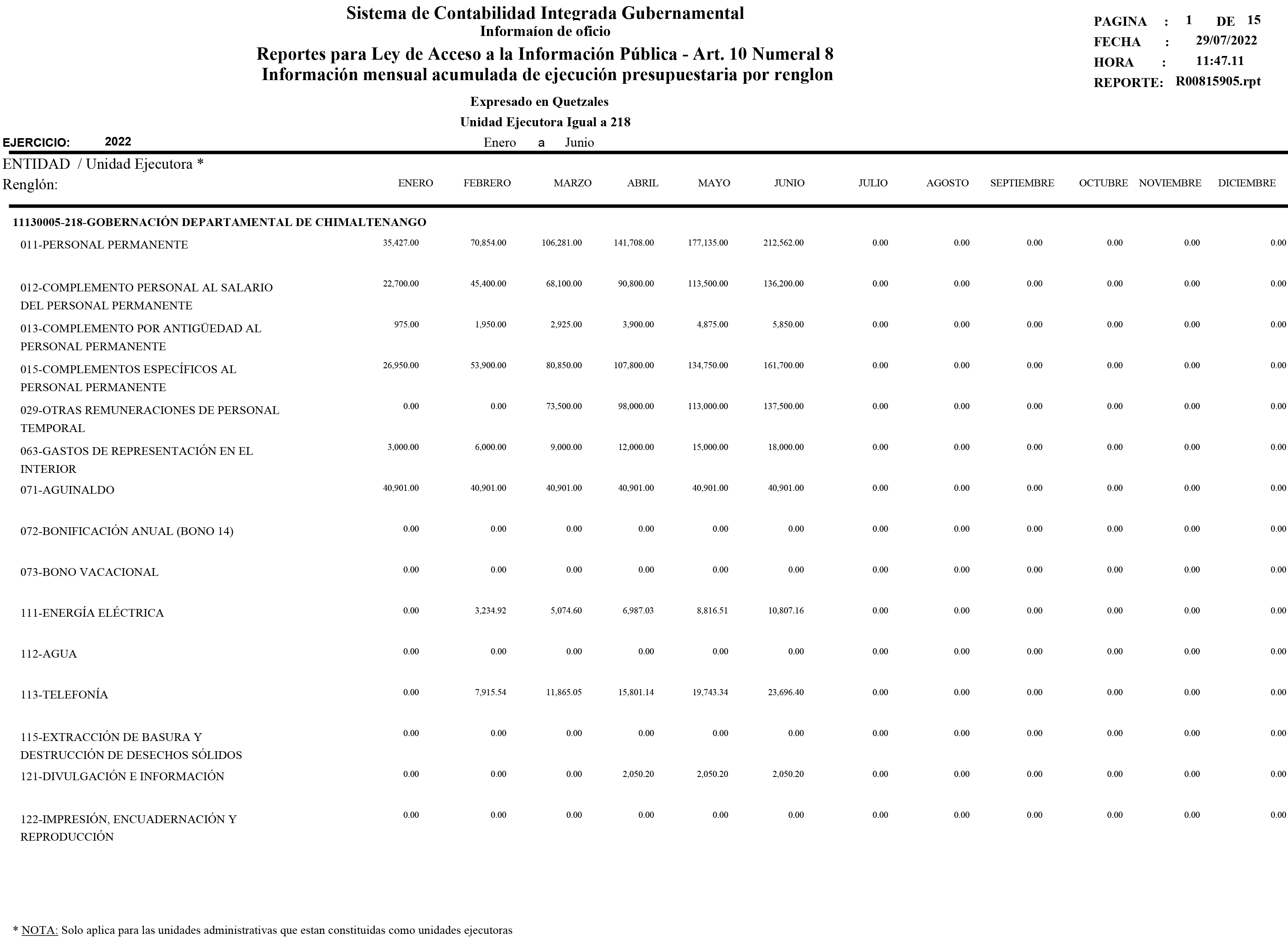 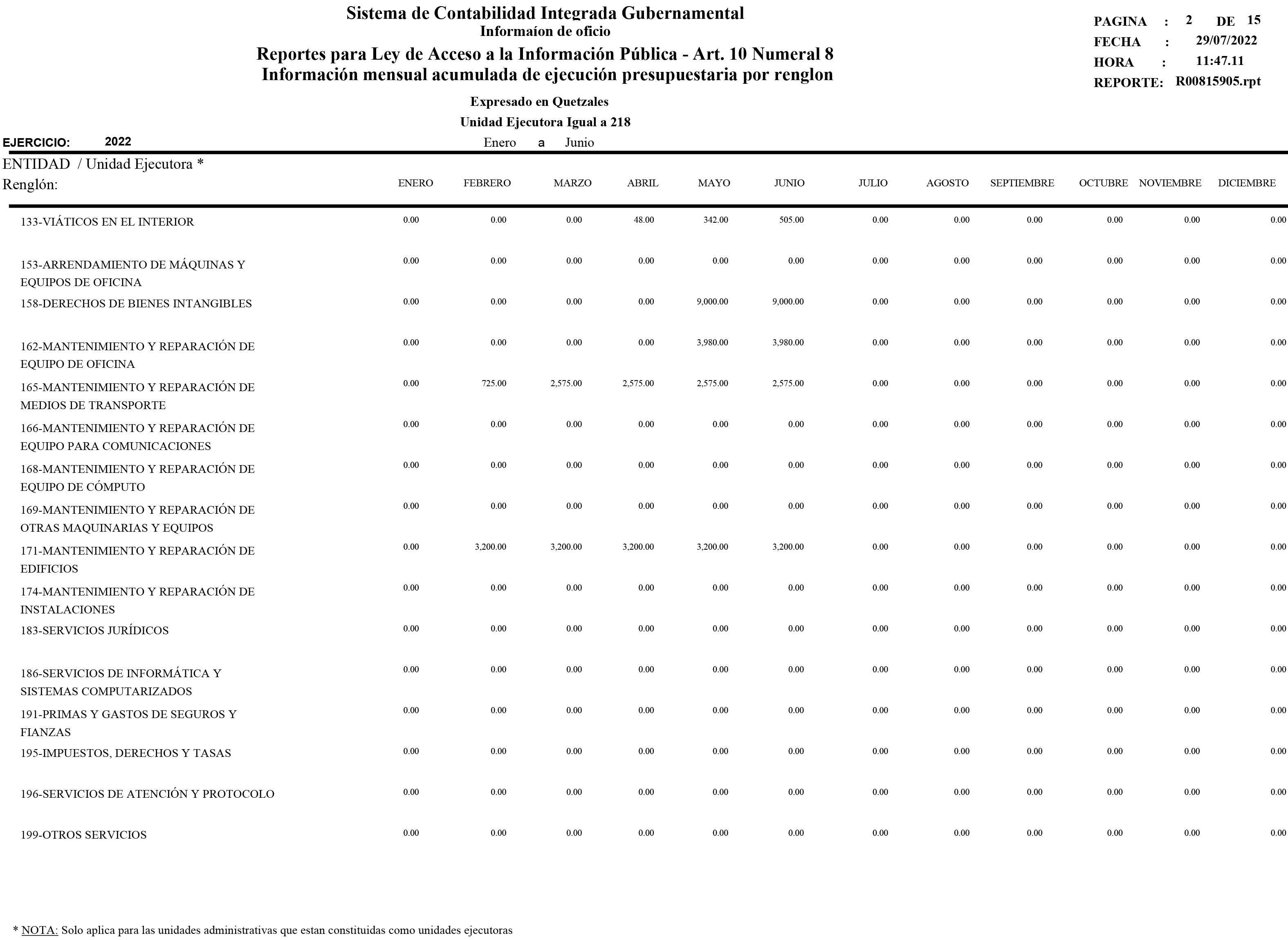 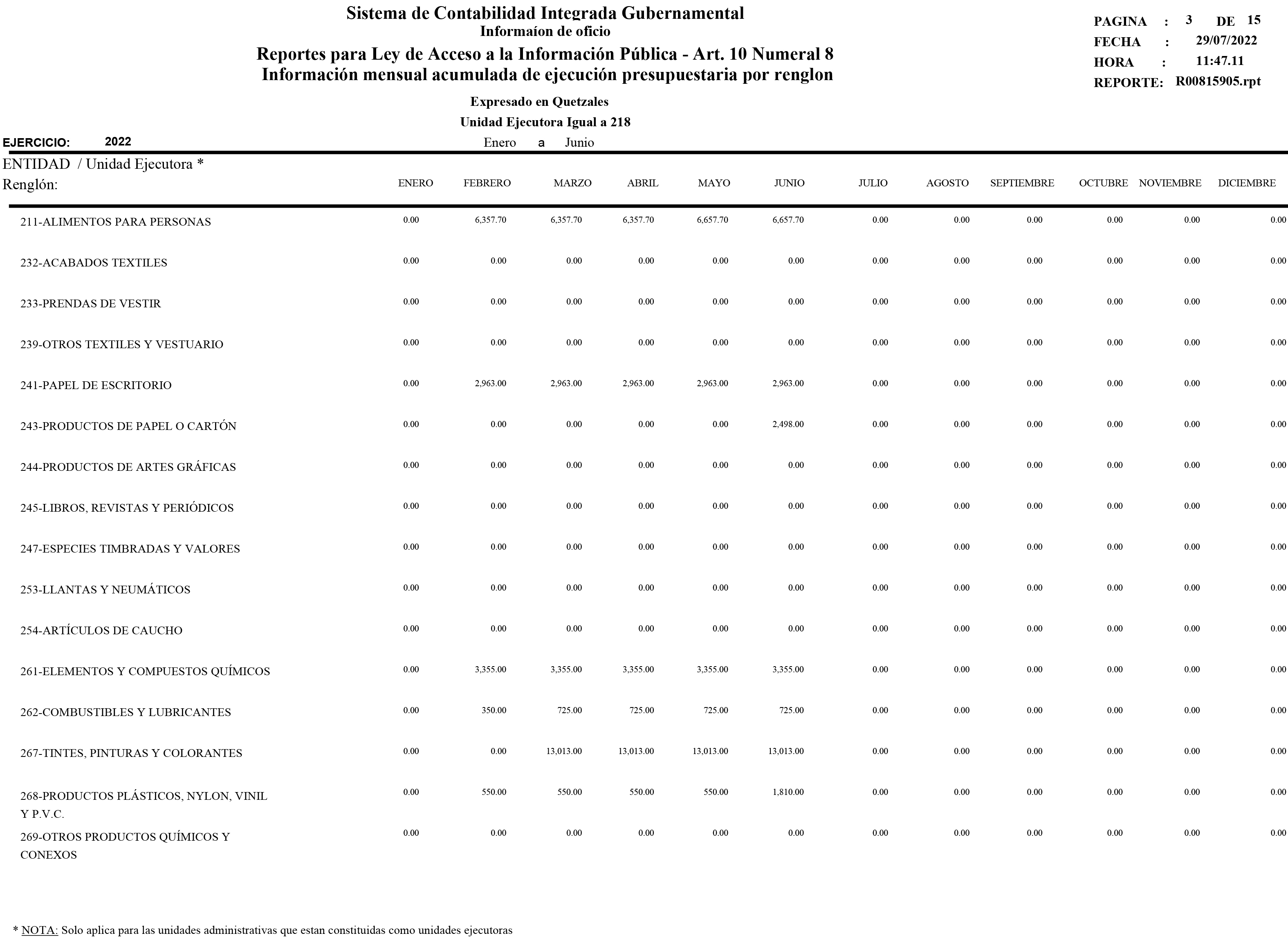 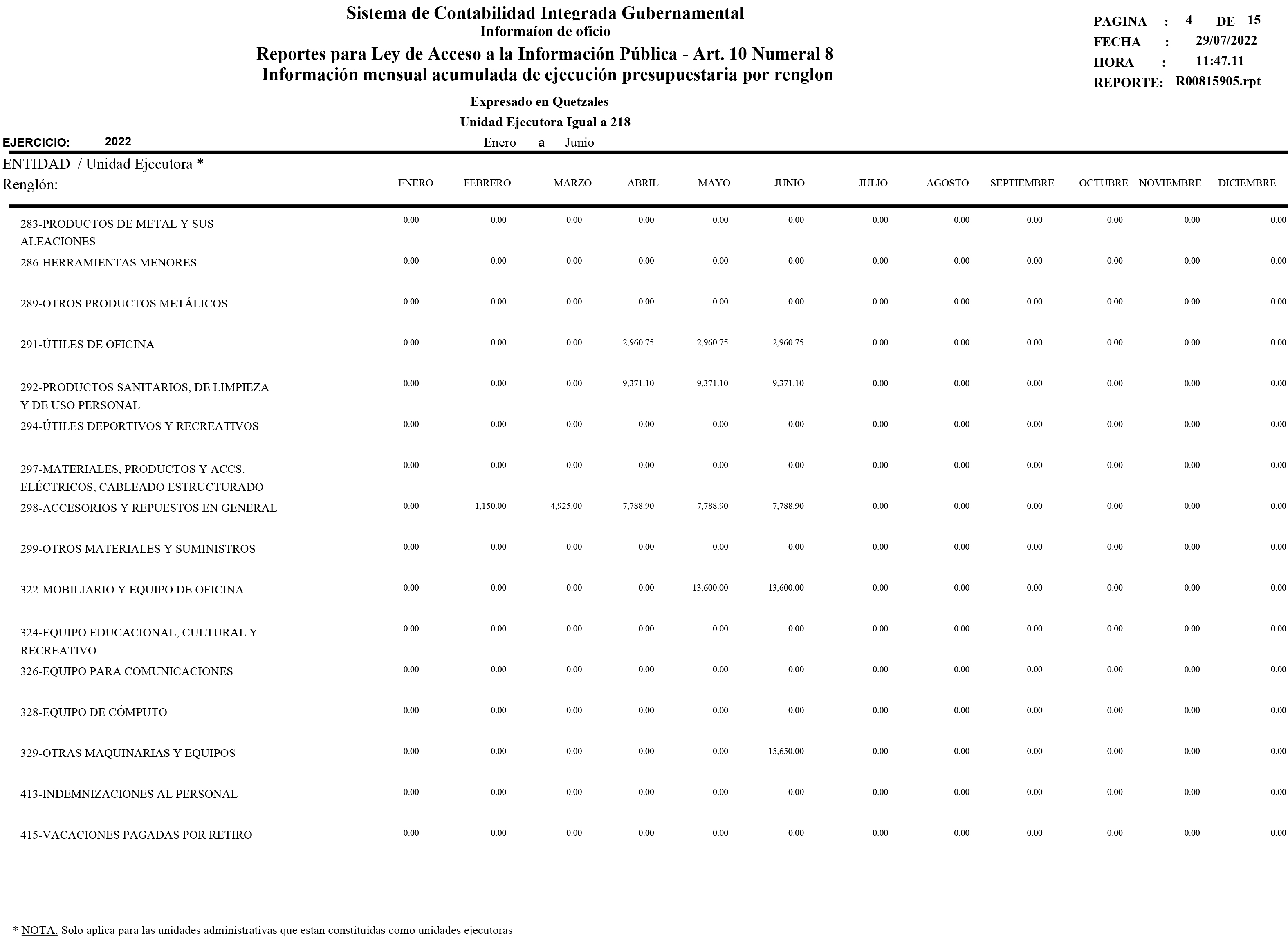 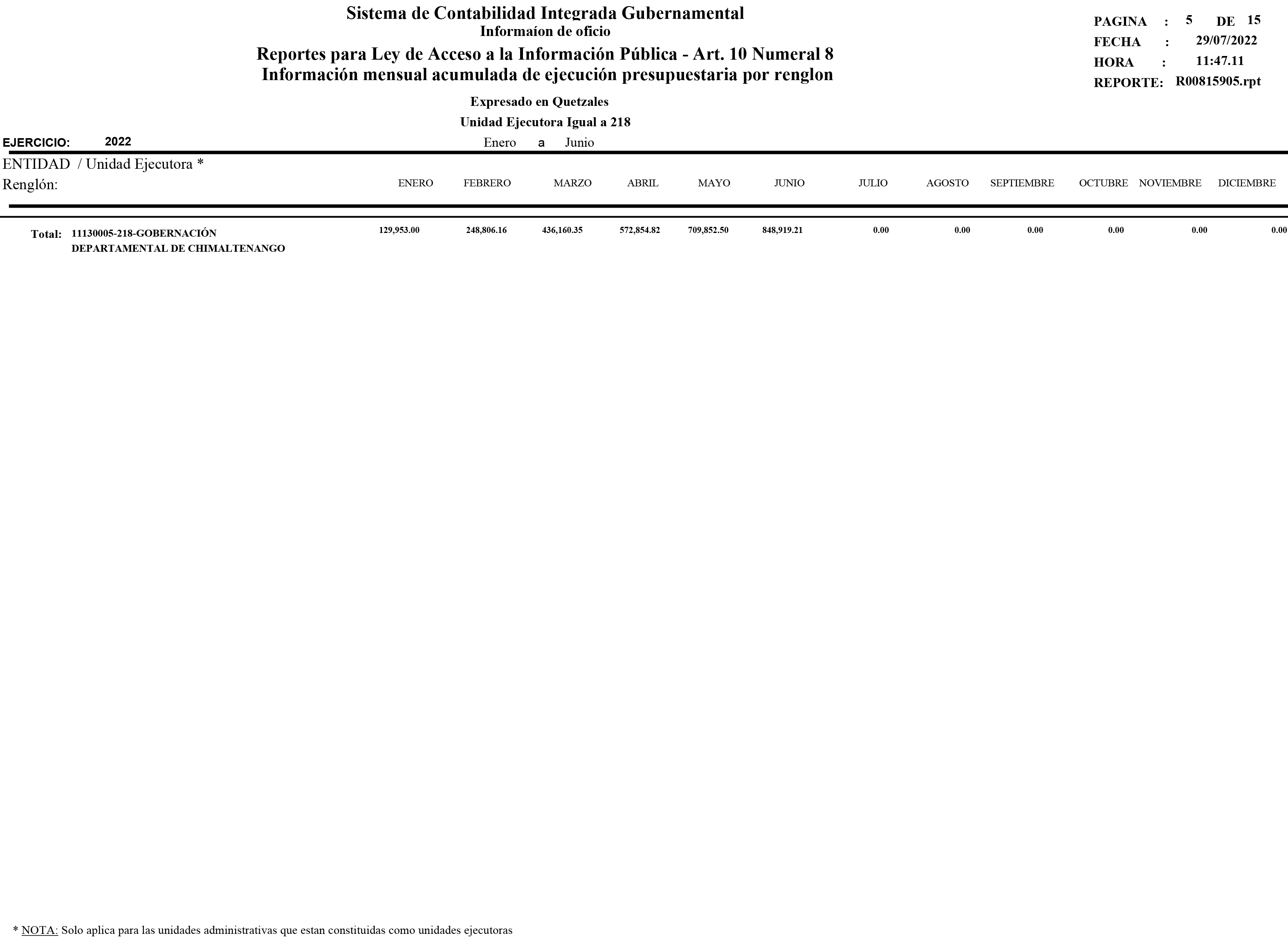 